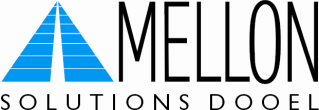 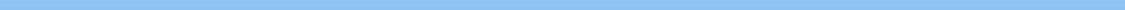 Mellon Group is a leading Greek multinational group of companies that offers specialized solutions and services to meet the needs of the financial institutions and other organizations and whose business is oriented towards large groups of clients. The headquarters of Mellon Group is in Athens, Greece and currently the Group has over 6,000 employees in 12 countries.Mellon Solutions DOOEL, as part of the Mellon Group, for the office in Skopje seeks to hire:Mellon Group is a leading Greek multinational group of companies that offers specialized solutions and services to meet the needs of the financial institutions and other organizations and whose business is oriented towards large groups of clients. The headquarters of Mellon Group is in Athens, Greece and currently the Group has over 6,000 employees in 12 countries.Mellon Solutions DOOEL, as part of the Mellon Group, for the office in Skopje seeks to hire:IT ENGINEER [Ref. No. 2021-023]IT ENGINEER [Ref. No. 2021-023]Key duties and responsibilities:Development, modification, testing and maintenance of existing software solutions;Diagnose and repair of software problems;Cooperation with the senior development team based in Greece;Software and web application development of the company’s CTI and CRM application solutions for both internal and client environments;Create technical specification documents as per business requirements.Desired skills & experience:Experience in SW development with one of the following languages:VB.Net;C#.Net;Java & C# object oriented programming;Experience with minimum 2 of the following tools:Visual Studio;SQL Analyzer;TOAD.Other skills:Basic knowledge of telecommunication;Basic knowledge of networks;General understanding of operating systems;Web Services implementation.Other requirements:Bachelor's Degree in computer science, engineering or related subject;Fluency in English and strong PC literacy;Ability to work within tight deadlines.The company also offers training and career development opportunities.Key duties and responsibilities:Development, modification, testing and maintenance of existing software solutions;Diagnose and repair of software problems;Cooperation with the senior development team based in Greece;Software and web application development of the company’s CTI and CRM application solutions for both internal and client environments;Create technical specification documents as per business requirements.Desired skills & experience:Experience in SW development with one of the following languages:VB.Net;C#.Net;Java & C# object oriented programming;Experience with minimum 2 of the following tools:Visual Studio;SQL Analyzer;TOAD.Other skills:Basic knowledge of telecommunication;Basic knowledge of networks;General understanding of operating systems;Web Services implementation.Other requirements:Bachelor's Degree in computer science, engineering or related subject;Fluency in English and strong PC literacy;Ability to work within tight deadlines.The company also offers training and career development opportunities.Interested candidates should send their CV on the following e-mail: jobs.mk@mellongroup.com  not later than 5 days from the day this announcement was published.          Mellon Solutions DOOELFranklin Ruzvelt Street No.191000 SkopjeAccording to the Law on Protection of Personal Data after the expiry of the selection deadline, all received CVs shall be destroyed. According to the Law on Protection of Personal Data after the expiry of the selection deadline, all received CVs shall be destroyed. 